HERKKUPUURO6 dl vettä4 dl kaurahiutaleita3 dl omenakuutioita – tai raastetta3 dl puolukkasurvosta1 dl sokeria1 tl kaneliaKeitä kaurahiutaleista puuro. Lisää siihen omena, puolukka sekä mausteet. Hauduta seosta vielä hetken. Puuron voi syödä joko lämpimänä tai kylmänä.RUSINAKAURAPUURO1 litra vettä1 tl suolaa2 dl rusinoitanoin 2 ½ dl kaurahiutaleitaPese rusinat ja liota niitä vedessä noin 1 tunti. Keitä ne puolikypsiksi ja lisää joukkoon kaurahiutaleet. Lisää suola. Keitä puuroa noin 15 minuuttia. Nauti maidon kanssa.KAURALEIPÄ1 litra vettä50 g hiivaa2 tl suolaa4  rkl siirappia2 tl pomeranssinkuorta12 dl kaurahiutaleitanoin 12 dl vehnäjauhojaTurvota kaurahiutaleita vedessä ennen jauhojen lisäämistä ja taikinan alustamista. Leivo kahdeksi limpuksi tai neljäksi matalaksi leiväksi. Paista limppuja noin +175*C asteessa noin 40 minuuttia.KAURARANSIKIS1 litra vettä40 g hiivaa1 rkl suolaa½ dl öljyä2.5 dl kauraleseitä2.5 dl kaurahiutaleita8-9 dl sämpyläjauhoja13 dl vehnäjauhojaLiota hiiva haaleaan veteen. Lisää suola, öljy, kauraleseet, kaurahiutaleet ja jauhot. Valmista taikina ja anna sen kohota kaksinkertaiseksi. 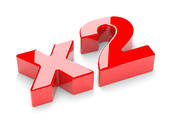 Alusta taikina ja jaa se kolmeen osaan. Muotoile limpuiksi ja laita kevyesti voideltuihin leipämuotteihin tai uunipellille. Tee viillot leipiin ja voitele maidolla, piimällä tai vedellä. Koristele kauraryyneillä. Anna kohota kaksinkertaiseksi ja paista +180*C asteessa noin tunnin.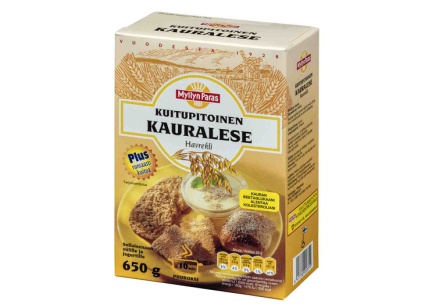 Kuva  kauralesePUUROSÄMPYLÄT5 dl kaurapuuroa2 dl maitoa tai vettä75 g hiivaa2 tl suolaa2 rkl kokonaisia kuminoita9 dl vehnäjauhoja50 g voita4 rkl öljyäVOITELUUN: siirappivettäPINNALLE: kuminoitaLisää puuroon haaleaan maitoon liotettu hiiva  ja suola. Lisää kuminat. Alusta jauhoilla notkea ja kimmoisa taikina. Vaivaa voi huolellisesti  viimeiseksi taikinaan. Anna taikinan nousta peitettynä kaksinkertaiseksi ja leivo siitä pyöreitä sämpylöitä. Anna niiden kohota peitettynä. Voitele sämpylät ja ripottele pinnalle kokonaisia kuminoita. Paista +225*C asteessa 15 minuuttia. Kaurapuuron asemasta voit käyttää mitä tahansa jäänyttä puuroa.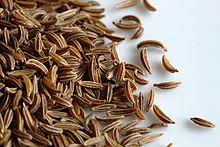 Kuva  kuminaKALTIAISET2 ½ dl vettä½ tl suolaa½ dl öljyä2 dl kaurahiutaleita1 dl soijajauhoja2 dl sämpyläjauhoja2 dl grahamjauhoja2 dl rusinoitaTee tasainen sitkeä taikina. Kauli taikina ½ cm paksuiseksi levyksi ja pistele               haarukalla. Leikkaa taikinapyörällä neliöiksi. Paista +270*C asteessa noin 5-7 minuuttia.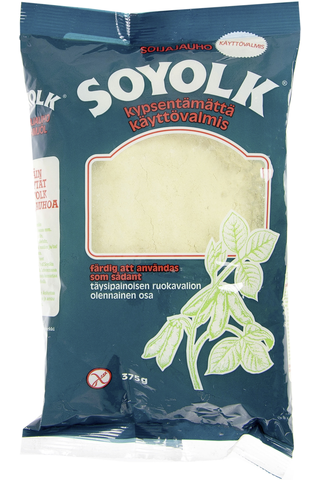 Kuva  soijajauhehttps://www.foodie.fi/entry/soyolk-375g-soijajauho/6409941400032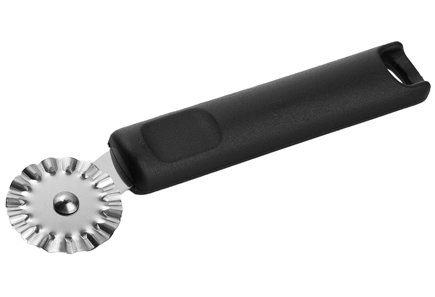 Kuva  taikinapyörä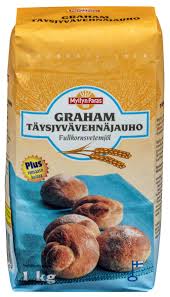 Kuva  grahamjauhoMAKARONISIENILAATIKKO200 g makaroneja2-3 litraa vettä1 tl suolaa15 g margariinia1 ½ litraa sekasieniä tai400 g säilykelihaa2 sipulia2 kananmunaa7 dl maitoa¼ tl valkopippuriakorppujauhoja(juustoraastetta)margariiniaKeitä makaronit runsaassa suolalla maustetussa vedessä ilman kantta noin 8 minuuttia. Puhdista, kiehauta, valuta ja hienonna sienet. Hienonna sipulit. Kuumenna rasva pannussa ja ruskista sienet ja sipuli siinä 10 minuuttia. Voitele uunivuoka ja lado kerroksittain keitetyt makaronit ja ruskistettu sieni-sipuliseos. Jätä makaroneja päällimmäiseksi kerrokseksi. Sekoita maito, kananmuna, suola, valkopippuri ja kaada tämä munamaito vuokaan. Ripottele pinnalle korppujauhoja (ja juustoraastetta) sekä muutamia margariinikokkareita. Sienien tilalla voi käyttää halutessasi säilykelihaa. Paista +225*C asteessa 40-50 minuuttia.MAKARONISALAATTI4 dl keitettyjä makaroneja1 pss pakastevihanneksia2 dl suolakurkkua2 tomaattiaKASTIKE:1 prk kermaviiliä1-2 tl sinappia½ dl tillisilppuaripaus suolaavalko- tai viherpippuriaKeitä makaronit. Sulata pakastevihannekset. Kuutioi kurkku ja tomaatit. Sekoita kastikeainekset keskenään. Yhdistä kaikki aineet.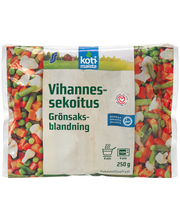 Kuva  vihannessekoitus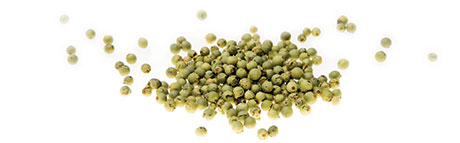 Kuva  viherpippuriJUUSTOPASTAPAISTOS1 pss juustopasta-aines2 kananmunaa½ dl maitoaValmista juustopasta pussin ohjeen mukaan. Kaada pasta voideltuun vuokaan. Vatkaa munat maidon joukkoon ja kaada seos pastan päälle. Paista uunissa +225*C asteessa noin 30 minuuttia.MAKARONIPIHVIT3 dl makaroneja3 dl vettä4 dl maitoa2 sipulia1 tl suolaa1 kananmunaPAISTAMISEEN: öljyäLaita makaronit kiehuvaan suolalla maustettuun veteen. Lisää pieneksi pilkottu sipuli ja maito. Keitä sakeaksi puuroksi. Tarkista maku. Kastele pitkä vuoka kylmällä vedellä. Kaada seos vuokaan ja anna jäähtyä hyvin. Kumoa vuoka ja leikkaa siitä noin 1 cm:n paksuisia viipaleita. Voitele viipaleet munalla ja paista pannulla ruskeiksi.HAPANKORPPUPIHVIT4 palaa hapankorppuavettäöljyäaromisuolaayrttisuolaa4 siivua juustoaKastele hapankorput vedessä niin, että ne pehmenevät hieman. Mausta yrtti- ja aromisuolalla. Paista pehmenneet hapankorput öljyssä molemmin puolin. Aseta juustosiivu korppujen päälle ja anna sen sulaa. Tarjoile hapankorppupihvit esimerkiksi paistetun kananmunan kanssa.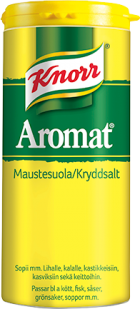 Kuva  aromisuola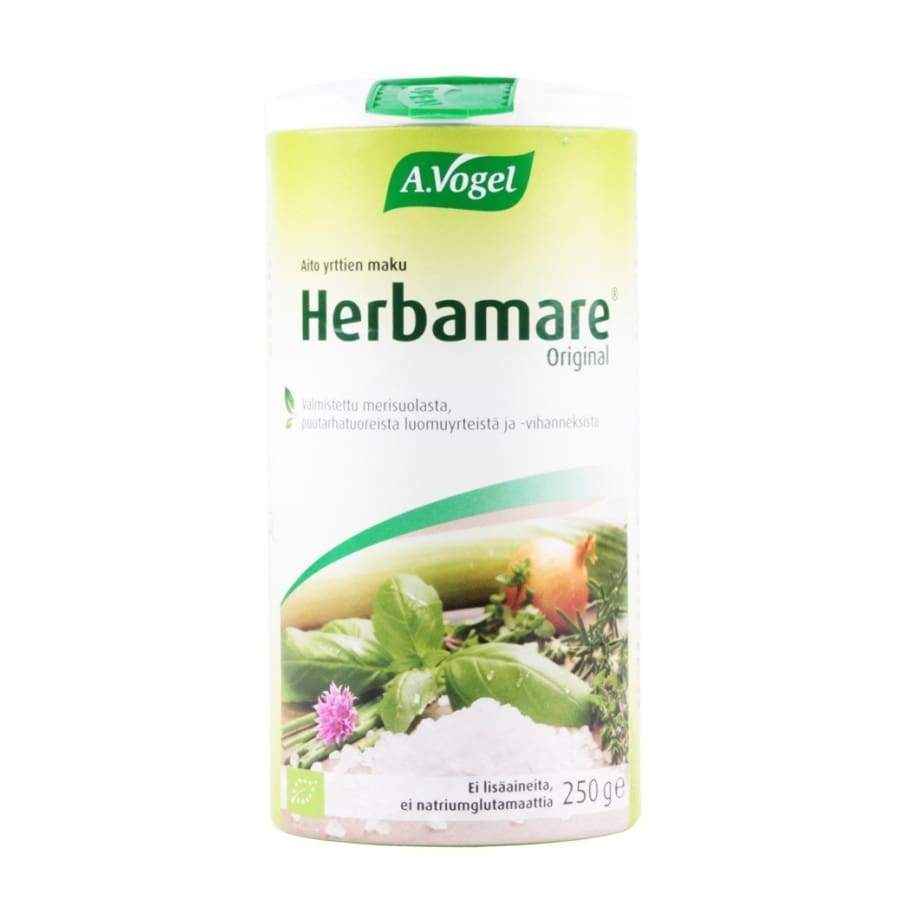 Kuva  yrttisuolaPAPUPITSAPOHJA:2 dl vettä2 rkl öljyä1 tl suolaa25 g hiivaa3 dl vehnäjauhojaTÄYTE:4 rkl tomaattisosetta3 dl keitettyjä papuja2 hienonnettua valkosipulinkynttä1 hienonnettu sipuli3 dl juustoraastettaLisää haaleaan veteen hiiva ja suola. Sekoita joukkoon muut aineet ja vaivaa taikinaksi. Anna taikinan kohota kaksinkertaiseksi. Kaaviloi taikina ohueksi kiekoksi pellille. Sekoita täytteen ainekset keskenään ja levitä seos pitsapohjan päälle. Mikäli haluat, voit ruskistaa sipulin öljytilkassa ennen täytteeseen sekoittamista. Ripottele juustoraaste pitsan päälle. Paista pitsaa +250*C asteessa noin 20 minuuttia.SÄILYKELIHAKEITTO1 ½ litraa vettä8-10 perunaa400 g säilykelihaa tai 2 dl tummaa soijarouhetta1 sipuli10 kokonaista mustapippuria2 lihaliemikuutiota1 keittojuurespussisuolaapersiljaapoista ylimääräinen rasva säilykelihasta. Pilko ja paista liha ja sipuli rasvassa. Viipaloi perunat. Laita kattilaan perunat, liha, juurekset, pippurit, vesi ja liemikuutiot. Keitä keitto kypsäksi. Mausta suolalla ja persiljalla. Jos käytät soijarouhetta, anna sen turvota ensin  kylmässä vedessä ½ tuntia.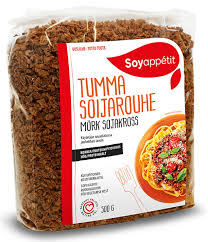 Kuva  tumma soijarouhe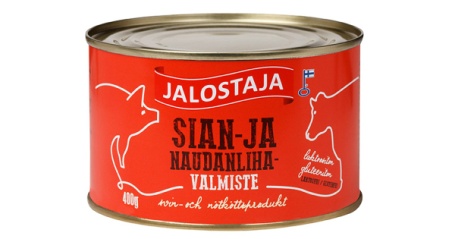 Kuva  jalostajan sian- ja naudanlihavalmisteSÄILYKELIHAKASTIKE400 g säilykelihaa½-1 dl vettä2 dl ruokakermaavalkosipulisuolaaSAOSTUS:2 rkl vehnäjauhoja2-3 rkl kylmää vettäPoista ylimääräinen rasva säilykelihasta. Kuutioi liha. Kiehauta vesi ja lisää lihakuutiot ja kerma. Mausta valkosipulisuolalla. Sekoita jauhot veteen ja lisää seos kastikkeeseen. Kiehauta hetken, että jauhot kypsyvät ja kastike saostuu. Tarjoile keitettyjen perunoiden kanssa.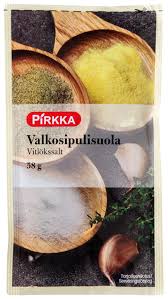 Kuva  valkosipulisuolaUUNIJUUSTO MAITOJAUHEESTA7 dl vettä4 dl maitojauhetta2 kananmunaa½ tl suolaaVOITELUUN:1 rkl voitaSekoita maitojauhe veteen. Vatkaa munat ja suola. Vatkaa kaikki tasaiseksi. Paista +175*Casteessa uunin keskiosassa, kunnes uunijuusto on hyytynyt ja pinta on kauniin ruskea, noin 40 minuuttia. Tarjoa haaleana hillon kanssa.TUMMA SUKLAAVANUKAS4 rkl maitojauhetta½ dl maissitärkkelystä½ dl tummaa kaakaojauhetta1 rkl sokeria1 tl vaniljasokeria5-15 g kuivattuja mansikan siivujaSekoita kattilassa vanukkaan ainekset 1 dl:aan kylmää puhdasta vettä. Lisää 2 dl kiehuvaa vettä, sekoita hyvin ja keitä kunnes kuplahtelee. Liikuta pohjaa myöten koko ajan, vain pari minuuttia. Kiisselistä tulee todella paksua. Kaada seos jäähtymään kahteen kuppiin ja koristele marjoilla.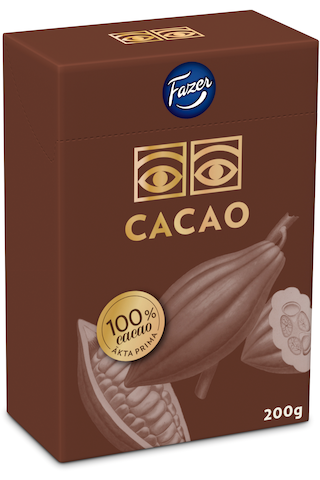 Kuva  tumma kaakaojauhe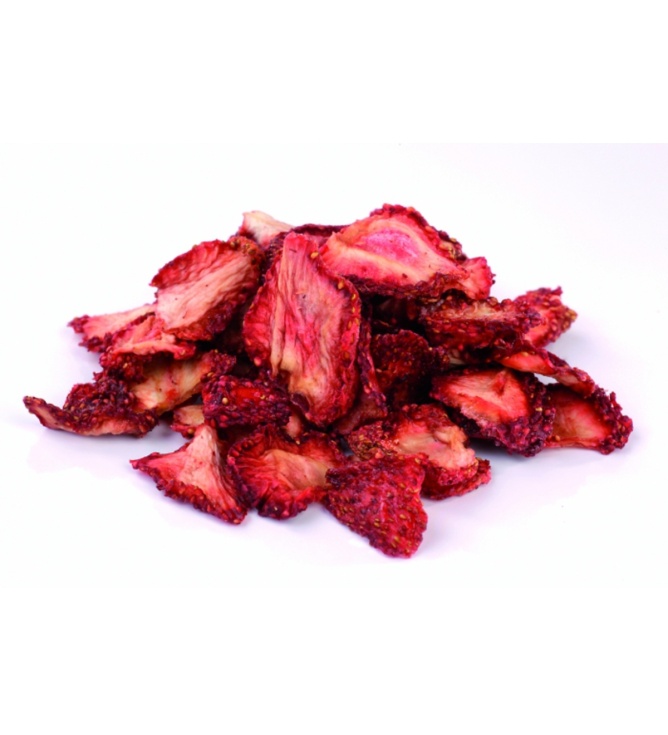 Kuva 14 kuivattu mansikkaKAURAOMENAPAISTOS1 litra omenia1 tl kaneliaPÄÄLLE:4 dl kaurahiutaleita½ dl sokeria½ dl öljyäPoista siemenkota omenista ja pilko pieniksi lohkoiksi. Kiehauta omenat ja laita öljyllä voideltuun uunivuokaan. Ripottele kanelia päälle. Kaurahiutaleet, sokeri ja öljy sekoitetaan keskenään ja seos levitetään omenalohkojen päälle. Paistetaan +175*C asteessa 1 tunti ja tarjoillaan vaniljakastikkeen tai jäätelön kera.KAURAHYVÄ4 dl liotettuja, kuivattuja luumuja4 dl mansikoitanoin 200 g kaurahiutaleita1 dl kermaa tai maitoaLaita luumut, kaurahiutaleet ja mansikat kerroksittain lasikulhoon. Kostuta luumut liotusvedellä hyvin. Laita kylmään vetäytymään noin 5-6 tunniksi. Vatkaa kerma ja koristele jälkiruoka.MAUKAS PANNUKAKKU2 dl maitoa2 dl vettä½ tl öljyä2 dl kaurahiutaleita2 ½ - 3 dl vehnäjauhoja2 kananmunaa½ pkt taatelia½ tl suolaaSekoita maito, vesi, öljy, munat ja suola keskenään. Lisää joukkoon kaurahiutaleet ja jauhot. Anna taikinan turvota noin 1 tunnin ajan. Laita reunalliseen uunipeltiin leivinpaperi ja pilko taatelit sen päälle pieniksi palasiksi. Kaada taikina taateleiden päälle ja paista +225*C asteessa noin 25 minuuttia.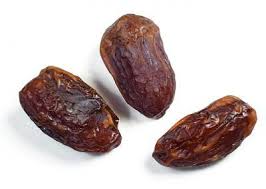 Kuva  taateliMUSTIKKAMUFFINIT3 ½ dl vehnäjauhoja2 dl sokeria2 tl leivinjauhetta2 tl vaniljasokeria3 dl mustikoita1 dl kermaa1 dl voita2 kananmunaaSekoita kuivat aineet keskenään, lisää sulatettu ja jäähdytetty voi sekä muut aineet hyvin sekoittaen. Jaa taikina muffinssivuokiin ja paista +200*C asteessa uuninkeskitasolla noin 15 minuuttia. Onnistuu myös muilla marjoilla, esimerkiksi vadelmilla.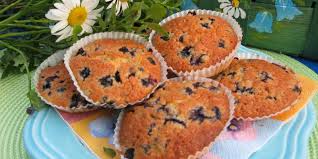 Kuva  mustikkamuffinit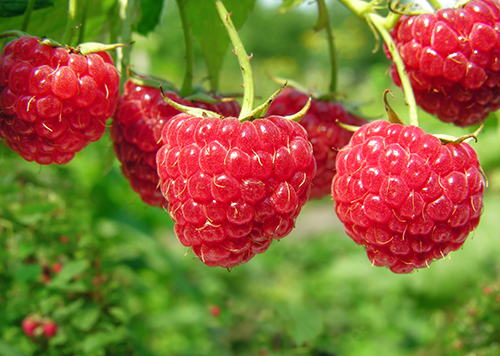 Kuva  vadelmaVIHREÄT OHUKAISET100 g nokkosta1 ½ dl puurohiutaleita1 ½ dl vehnäjauhoja1 kananmuna1 tl suolaa½ litraa maitoaKiehauta nokkoset pienessä vesimäärässä ja hakkaa ne hienoksi. Yhdistä jauhot ja vatkaa ne vähitellen puoleen maitomäärästä ja lisää kananmuna. Yhdistä taikinaan nokkossose ja loppu maito. Anna taikinan turvota ½ tuntia ennen paistamista. Paista taikinasta ohukaisia öljyssä.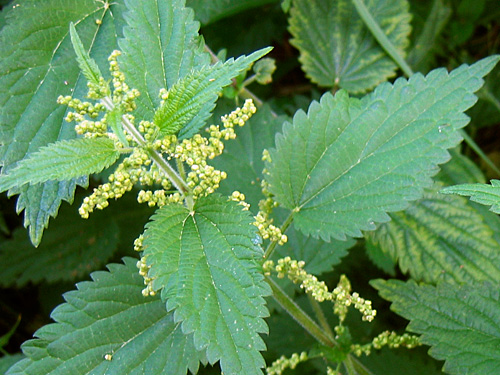 Kuva  nokkonenPORKKANAOHUKAISET500 g porkkanoita1 ½ dl sämpyläjauhoja2 kananmunaa½ dl hunajaa½ tl suolaa½ tl raastettua muskottipähkinääRaasta pestyt porkkanat hienoksi raasteeksi. Vatkaa munat kevyesti ja munaseokseen juokseva hunaja, suola, muskottipähkinä ja porkkanaraaste. Yhdistä jauhot seokseen. Paista seoksesta paksuhkoja ohukaisia miedolla lämmöllä. Tarjoa maidon ja omenasoseen kanssa.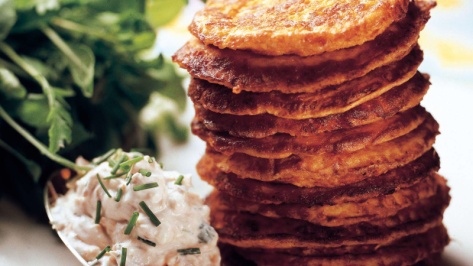 Kuva  porkkanaohukaiset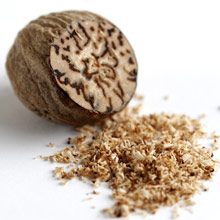 Kuva  muskottipähkinä raastettu